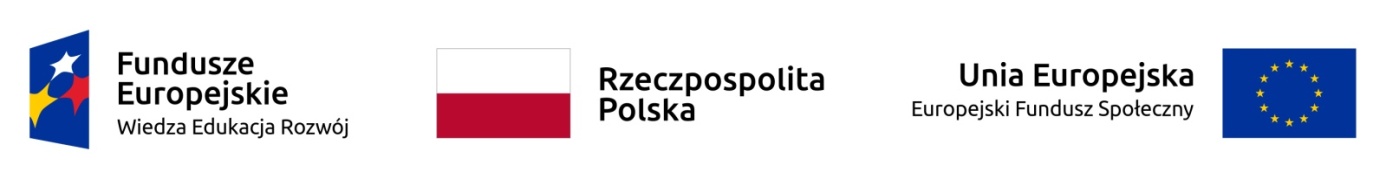 Załącznik nr 6  - Protokół zdawczo-odbiorczydo zapytania ofertowego ZST/TL/04/2021 z dnia 17 sierpnia 2021 r.PROTOKÓŁ ZDAWCZO – ODBIORCZYW dniu ……………………. 2021 r.Wykonawca: ……………………………………………………………………………......................................................................................................................................................................................................................................................................................................................................................................................................................przekazuje Zamawiającemu:Zespół Szkół Technicznychul. Legionów 19/2587-100 Toruńnastępujące oprogramowanie:zakup  i  dostawa  oprogramowania specjalistycznego magazynowego – licencja na 21 stanowisk (wersja edukacyjna)Zakres odbioru wykonywanych prac objętych niniejszym protokołem jest zgodny z w/w zamówieniem i umową / w stosunku do w/w zamówienia i umowy wskazuje następujące niezgodności:*…..................................................................................................................................................Wykonawca zobowiązuje się zrealizować powyższe zastrzeżenia i uwagi w terminie do*:…………………….................................................................................………………………………………....Protokół stanowi/nie stanowi* podstawę do wystawienia rachunku lub faktury.Protokół sporządzono w 3 jednobrzmiących egzemplarzach – dwa dla Zamawiającego, jeden dla Wykonawcy.           PRZEKAZUJĄCY						          ODBIORCA           pieczątka i podpis			                                  pieczątka i podpisL.p.NazwaIlośćTAK/NIE1oprogramowanie specjalistyczne magazynowe1 (21 licencji)